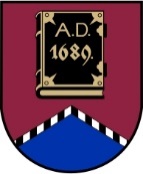 ALŪKSNES NOVADA PAŠVALDĪBAReģistrācijas numurs 90000018622Dārza iela 11, Alūksne, Alūksnes novads, LV – 4301, tālruņi: 64381496, 29453047, e-pasts: dome@aluksne.lv, www.aluksne.lvA/S „SEB banka”, kods UNLALV2X, konts Nr.LV58UNLA0025004130335  Alūksnē2020. gada 28. maijā	                                                                      sēdes protokols Nr.7, 9. p.ALŪKSNES NOVADA DOMES LĒMUMS Nr.139Par maksas pakalpojumiem Alūksnes novada tautas/kultūras/saieta namiemPamatojoties uz likuma “Par pašvaldībām” 21. panta pirmās daļas 14. punkta g) apakšpunktu un Pievienotās vērtības nodokļa likuma 52. panta pirmās daļas 17. punkta a), b) un c) apakšpunktu,Apstiprināt organizēto pasākumu ieejas maksu cenrādi:Alsviķu pagasta kultūras namā (1.pielikums);Annas kultūras namā (2.pielikums);Sporta, kultūras, interešu izglītības un mūžizglītības centrā “Dailes” (3.pielikums);Kolberģa tautas namā (4.pielikums);Jaunannas tautas namā (5.pielikums);Jaunlaicenes tautas namā (6.pielikums);Liepnas tautas namā (7.pielikums);Malienas tautas namā (8.pielikums); Mālupes Saieta namā (9.pielikums);Mārkalnes tautas namā 10.pielikums);Pededzes tautas namā (11.pielikums);Veclaicenes tautas namā (12.pielikums);Zeltiņu tautas namā (13.pielikums);Māriņkalna tautas namā (14.pielikums).2. Iestādes vadītājs tiesīgs noteikt bezmaksas ieeju pasākumos šādos gadījumos:2.1.	Valsts svētku, atceres un atzīmējamo dienu pasākumos;2.2.	tradīciju un tradicionālajos pasākumos (Meteņi, pagastu svētki u.tml.);2.3. 	iestādes amatierkolektīvu jubilejas pasākumos;2.4. 	pasākumos sociāli mazaizsargāto personu grupām.3. 	Atzīt par spēku zaudējušu Alūksnes novada domes 2015. gada 29. oktobra lēmumu Nr. 351 “Par maksas pakalpojumiem Alūksnes novada tautas/kultūras/saieta namiem” (sēdes protokols Nr.17, 25.punkts).Domes priekšsēdētājs                                                                                             A. DUKULIS1.PIELIKUMSAlsviķu pagasta kultūras nama organizēto pasākumu ieejas maksu cenrādisDomes priekšsēdētājs                                                                                       A. DUKULIS2. PIELIKUMS Annas tautas nama organizēto pasākumu ieejas maksu cenrādisDomes priekšsēdētājs                                                                                   A. DUKULIS3. PIELIKUMS Sporta, kultūras, interešu izglītības un mūžizglītības centrā “Dailes” organizēto pasākumu ieejas maksu cenrādisDomes priekšsēdētājs                                                                                           A. DUKULIS4. PIELIKUMS Kolberģa tautas nama organizēto pasākumu ieejas maksu cenrādisDomes priekšsēdētājs                                                                                     A. DUKULIS5. PIELIKUMS Jaunannas tautas nama organizēto pasākumu ieejas maksu cenrādis Domes priekšsēdētājs                                                           		                 A. DUKULIS6. PIELIKUMS Jaunlaicenes tautas nama organizēto pasākumu ieejas maksu cenrādisDomes priekšsēdētājs                                                       		                   A. DUKULIS7. PIELIKUMS Liepnas tautas nama organizēto pasākumu ieejas maksu cenrādisDomes priekšsēdētājs                                                             			   A. DUKULIS8. PIELIKUMS Malienas tautas nama organizēto pasākumu ieejas maksu cenrādisDomes priekšsēdētājs                                                                                   A. DUKULIS9. PIELIKUMS Mālupes Saieta nama organizēto pasākumu ieejas maksu cenrādisDomes priekšsēdētājs                                                                                     A. DUKULIS  10.  PIELIKUMS Mārkalnes tautas nama organizēto pasākumu ieejas maksu cenrādis Domes priekšsēdētājs                                                                	               A. DUKULIS11. PIELIKUMS Pededzes tautas nama organizēto pasākumu ieejas maksu cenrādisDomes priekšsēdētājs                                                                     		A. DUKULIS12. PIELIKUMS Veclaicenes tautas nama organizēto pasākumu ieejas maksu cenrādisDomes priekšsēdētājs                                                                  		     A. DUKULIS13. PIELIKUMS Zeltiņu tautas nama organizēto pasākumu ieejas maksu cenrādisDomes priekšsēdētājs                                                             		                A. DUKULIS14. PIELIKUMS Māriņkalna tautas nama organizēto pasākumu ieejas maksu cenrādisDomes priekšsēdētājs                                                                               	 A. DUKULIS Nr.p.k.Pasākuma veidsIeejas maksa vienam apmeklētājam,
 EURPVN1.Maksa bērniem līdz 12 gadu vecumam1.1.Diskotēka2,00nepiemēro1.2.Bērnu teātra, leļļu teātra izrāde2,00nepiemēro1.3.Kinofilmas, animācijas filmas demonstrēšana2,00nepiemēro1.4.Amatiermākslas kolektīva koncerts vai teātra izrāde 1,00nepiemēro2.Maksa pieaugušajiem2.1.Tematiski izglītojošs pasākums2,00nepiemēro2.2.Kinofilmas demonstrēšana3,00nepiemēro2.3.Amatiermākslas kolektīva koncerts vai teātra izrāde2,00nepiemēro2.4.Solo koncerts4,00nepiemēro2.5.Mūziķu grupas koncerts5,00nepiemēro2.6.Atpūtas vakars - balle3,00nepiemēro2.7.Atpūtas vakars - balle ar profesionālām grupām5,00nepiemēro2.8.Atpūtas vakars ar vakara vadītāju5,00nepiemēro2.9.Diskotēka2,00nepiemēro 3. Maksa pensionāriem, personām ar invaliditāti, uzrādot apliecību3.1.Kinofilmas demonstrēšana 2,00nepiemēro 4.Maksa par izbraukuma aktivitātēm4.1.Amatiermākslas kolektīvu koncerts vai teātra izrādes2,00nepiemēroNr.p.k.Pasākuma veidsIeejas maksa vienam apmeklētājam,
 EURPVN1.Izglītojošs pasākums2,00nepiemēro2.Tematisks sarīkojums2,50nepiemēro3. Amatiermākslas kolektīva koncerts vai teātra izrāde2,00nepiemēro4.Mūziķu grupas koncerts5,00nepiemēro5.Atpūtas vakars - balle3,50nepiemēro6.Atpūtas vakars ar mūziku un vakara vadītāju5,50nepiemēro7.Koncertprogramma vai teātra izrāde (ar profesionāliem māksliniekiem)5,00nepiemēroNr.p.k.Pasākuma veidsIeejas maksa vienam apmeklētājam,
 EURPVN1.Maksa bērniem līdz 12 gadu vecumam1.1.Diskotēka2,00nepiemēro1.2.Bērnu teātra, leļļu teātra izrāde2,50nepiemēro1.3.Kinofilmas, animācijas filmas
 demonstrēšana2,00nepiemēro1.4.Amatiermākslas kolektīva koncerts vai teātra izrāde 1,00nepiemēro2. Maksa pieaugušajiem2.1.Tematiski izglītojošs pasākums2,50nepiemēro2.2.Kinofilmas demonstrēšana3,00nepiemēro2.3.Amatiermākslas kolektīva koncerts vai teātra izrāde2,00nepiemēro2.4.Solo koncerts4,00nepiemēro2.5.Mūziķu grupas koncerts5,00nepiemēro2.6.Atpūtas vakars - balle5,00nepiemēro2.7.Atpūtas vakars - balle ar profesionālām grupām5,50nepiemēro2.8.Atpūtas vakars ar vakara vadītāju6,00nepiemēro2.9.Diskotēka3,50nepiemēro 3. Maksa pensionāriem, personām ar invaliditāti, uzrādot apliecību3.1.Kinofilmas demonstrēšana 1,50nepiemēro 4.Maksa par izbraukuma aktivitātēm4.1.Amatiermākslas kolektīvu koncerta vai teātra izrāde2,00nepiemēroNr.p.k.Pasākuma veidsIeejas maksa vienam apmeklētājam,
 EURPVN1.Maksa bērniem līdz 12 gadu vecumam1.1. Leļļu teātra vai cirka izrāde2,00nepiemēro1.2.Amatiermākslas kolektīva koncerts vai teātra izrāde1,50nepiemēro2.Maksa pieaugušajiem2.1. Koncertprogramma4,00nepiemēro2.2. Atpūtas vakars-balle 3,00nepiemēro2.3.Diskotēka2,50nepiemēro2.4.Amatiermākslas kolektīva koncerts vai izrāde2,00nepiemēro2.5. Tautas teātra izrāde2,50nepiemēro2.6. Tematiskais vai izglītojošais pasākums1,00nepiemēro3.Maksa par izbraukuma aktivitātēm3.1. Amatiermākslas kolektīva koncerts vai izrāde2,00nepiemēroNr.p.k.Pasākuma veidsIeejas maksa vienam apmeklētājam,
 EURPVN1.Izglītojošs pasākums2,00nepiemēro2.Kinofilmas demonstrēšana3,00nepiemēro3.Amatiermākslas kolektīva koncerts vai teātra izrāde2,00nepiemēro4.Mūziķu grupas koncerts5,50nepiemēro5.Izbraukuma koncerts vai amatierteātra izrāde2,50nepiemēro6.Atpūtas vakars ar balles mūziku un vakara vadītāju5,50nepiemēro7.Atpūtas vakars ar profesionālu mūziķu grupu5,50nepiemēro8.Jaungada pasākums, Līgo balle5,50nepiemēro9.Tematisks sarīkojums3,00nepiemēro10.Atpūtas vakars - balle3,50nepiemēro 11.Kinofilmas demonstrēšana pensionāriem, personām ar invaliditāti, uzrādot apliecību2,00nepiemēroNr.p.k.Pasākuma veidsIeejas maksa vienam apmeklētājam,
 EURPVN1.Maksa bērniem līdz 12 gadu vecumam1.1.Diskotēka1,50nepiemēro1.2.Koncertprogramma vai teātra izrāde3,00nepiemēro1.3.Kinofilmas, multfilmas demonstrēšana1,50nepiemēro2. Maksa pieaugušajiem2.1.Atpūtas vakars - balle 3,00nepiemēro2.2.Atpūtas vakars - balle estrādē4,00nepiemēro2.3.Mūziķu grupas koncerts estrādē5,00nepiemēro2.4.Mūziķu grupas koncerts4,00nepiemēro2.5.Tematisks, izglītojošs pasākums2,00nepiemēro2.6.Tematisks, izglītojošs pasākums estrādē2,50nepiemēro2.7.Amatiermākslas kolektīva koncerts vai teātra izrāde 2,00nepiemēro2.8.Amatiermākslas kolektīva koncerts vai teātra izrāde estrādē2,50nepiemēro2.9.Solo koncerts 4,50nepiemēro2.10.Koncertprogramma vai teātra izrāde ar profesionālu mākslinieku piedalīšanos5,50nepiemēro2.11.Atpūtas pasākums ar pasākuma vadītāju5,00nepiemēroNr.p.k.Pasākuma veidsIeejas maksa vienam apmeklētājam,
 EURPVN1.Maksa bērniem līdz 12 gadu vecumam1.1.Diskotēka1,00nepiemēro1.2.Kinofilmas demonstrēšana1,50nepiemēro1.3.Tematisks sarīkojums1,50nepiemēro1.4.Profesionāla teātra izrāde2,00nepiemēro2.Maksa pieaugušajiem2.1.Tematisks pasākums2,00nepiemēro2.2.Kinofilmas demonstrēšana(izmaksas 150,00 EUR)2,50nepiemēro2.3.Kinofilmas demonstrēšana(izmaksas 200,00 EUR)3,00nepiemēro2.4.Kinofilmas demonstrēšana(izmaksas 250,00 EUR)3,50nepiemēro2.5.Amatiermākslas kolektīva koncerts, izrāde vai sadancis1,50nepiemēro2.6.Zaļumballe3,00nepiemēro2.7.Balle2,50nepiemēro2.8.Diskotēka2,00nepiemēro2.9.Profesionāla teātra izrāde3,50nepiemēro2.10.Profesionālais koncerts*5,50nepiemēro* biļešu iepriekšpārdošanai piemērot atlaidi 10% apmērā* biļešu iepriekšpārdošanai piemērot atlaidi 10% apmērā* biļešu iepriekšpārdošanai piemērot atlaidi 10% apmērā2.11.Atpūtas vakars ar vakara vadītāju5,50nepiemēro3.Maksa par izbraukuma aktivitātēm3.1.Amatiermākslas kolektīva koncerts vai izrāde2,00nepiemēroNr.p.k.Pasākuma veidsIeejas maksa vienam apmeklētājam,
 EURPVN1.Maksa bērniem līdz 12 gadu vecumam1.1.Diskotēka2,00nepiemēro1.2.Koncertprogramma vai teātra izrāde2,50nepiemēro1.3.Kinofilmas, multfilmas demonstrēšana1,00nepiemēro2.Maksa pieaugušajiem2.1.Atpūtas vakars - balle4,00nepiemēro2.2.Atpūtas vakars - balle ar profesionālām grupām6,00nepiemēro2.3.Atpūtas vakars ar vakara vadītāju5,50nepiemēro2.4.Tematisks sarīkojums3,00nepiemēro2.5.Koncertprogramma vai teātra izrāde ar profesionālu mākslinieku piedalīšanos5,50nepiemēro2.6.Amatiermākslas kolektīva koncerts vai teātra izrāde2,00nepiemēro2.7.Kinofilmas demonstrēšana3,50nepiemēro2.8.Diskotēka3,50nepiemēroNr.p.k.Pasākuma veidsIeejas maksa vienam apmeklētājam,
 EURPVN1.Maksa bērniem līdz 12 gadu vecumam1.1.Diskotēka2,00nepiemēro1.2.Amatierteātra koncertprogramma vai teātra izrāde2,50nepiemēro1.3.Kinofilmas, multfilmas demonstrēšana1,50nepiemēro2.Maksa pieaugušajiem2.1.Atpūtas vakars-balle3,50nepiemēro2.2.Atpūtas vakars-balle ar profesionālām grupām4,00nepiemēro2.3.Atpūtas vakars ar vakara vadītāju5,00nepiemēro2.4.Tematisks, izglītojošs pasākums3,00nepiemēro2.5.Koncertprogramma vai teātra izrāde ar profesionālu mākslinieku piedalīšanos5,50nepiemēro2.6.Amatiermākslas kolektīva koncerts 1,50nepiemēro2.7.Amatiermākslas teātra izrāde2,00nepiemēro3.Maksa pensionāriem, personām ar invaliditāti, uzrādot apliecību3.1.Tematisks, izglītojošs pasākums 2,00nepiemēroNr.p.k.Pasākuma veidsIeejas maksa vienam apmeklētājam,
 EURPVN1.Maksa bērniem līdz 12 gadu vecumam1.1.Diskotēka1,00nepiemēro1.2Bērnu amatierteātra izrāde1,00nepiemēro1.3.Teātra izrāde1,00nepiemēro1.4.Koncertprogramma1,50nepiemēro2.Maksa pieaugušajiem2.1.Tematiskais vai izglītojošais pasākums1,50nepiemēro2.2.Amatiermākslas kolektīva koncerts vai izrāde2,00nepiemēro2.3.Solo koncerts3,00nepiemēro2.4.Mūziķu grupas koncerts3,00nepiemēro2.5.Atpūtas pasākums3,00nepiemēro2.6.Atpūtas pasākums ar profesionālu mākslinieku piedalīšanos3,50nepiemēro2.7.Koncertprogramma vai teātra izrāde3,50nepiemēro2.8.Profesionāla teātra izrāde, mūziķu grupas vai solistu koncerts5,50nepiemēro2.9.Diskotēka2,50nepiemēro3.Maksa par izbraukuma aktivitātēm3.1.Amatiermākslas kolektīva koncerts vai izrāde2,00nepiemēroNr.p.k.Pasākuma veidsIeejas maksa vienam apmeklētājam,
 EURPVN1.Maksa bērniem līdz 12 gadu vecumam1.1.Amatiermākslas kolektīva koncerts vai izrāde1,50nepiemēro1.2.Izglītojošs, tematisks pasākums1,50nepiemēro2.Maksa pieaugušajiem2.1.Izglītojošs, tematisks pasākums1,50nepiemēro2.2.Amatiermākslas kolektīva koncerts vai izrāde2,00nepiemēro2.3.Atpūtas pasākums, diskotēka2,50nepiemēro3.Maksa pensionāriem, personām ar invaliditāti, uzrādot apliecību3.1.Izglītojošs, tematisks pasākums1,50nepiemēroNr.p.k.Pasākuma veidsIeejas maksa vienam apmeklētājam,
 EURPVN1.Maksa bērniem līdz 12 gadu vecumam1.1.Diskotēka1,50nepiemēro1.2.Kinofilmas, multfilmas demonstrēšana1,00nepiemēro2.Maksa pieaugušajiem2.1.Atpūtas vakars - balle4,00nepiemēro2.2.Tematisks, izglītojošs pasākums1,50nepiemēro2.3.Diskotēka2,50nepiemēro2.4.Veclaicenes tautas nama amatiermākslas kolektīva koncerts vai izrāde1,50nepiemēro2.5.Viesamatiermākslas kolektīva koncerts vai teātra izrāde2,00nepiemēro2.6.Kinofilmas demonstrēšana1,50nepiemēro2.7.Pirmizrādes kinofilmas demonstrēšana2,00nepiemēroNr.p.k.Pasākuma veidsIeejas maksa vienam apmeklētājam,
 EURPVN1.Maksa bērniem līdz 12 gadu vecumam1.1.Diskotēka1,50nepiemēro1.2.Bērnu teātra, leļļu teātra izrāde3,00nepiemēro1.3.Kinofilmas, animācijas filmas demonstrēšana2,50nepiemēro1.4.Amatiermākslas kolektīva koncerts vai teātra izrāde 2,50nepiemēro2.Maksa pieaugušajiem2.1.Tematiski izglītojošs pasākums2,50nepiemēro2.2.Tematisks sarīkojums estrādē4,50nepiemēro2.3.Amatiermākslas kolektīva koncerts vai teātra izrāde 2,50nepiemēro2.4.Amatiermākslas kolektīva koncerts vai teātra izrāde estrādē4,00nepiemēro2.5.Solo koncerts3,00nepiemēro2.6.Mūziķu grupas koncerts estrādē4,50nepiemēro2.7.Atpūtas vakars - balle3,50nepiemēro2.8.Atpūtas vakars - balle estrādē4,50nepiemēro2.9.Atpūtas vakars ar vakara vadītāju5,50nepiemēro3.Maksa pensionāriem, personām ar invaliditāti, uzrādot apliecību3.1.Senioru dienai veltīts koncerts vai izrāde2,50nepiemēro4. Maksa par izbraukuma aktivitātēm4.1.Amatiermākslas kolektīvu koncerta vai teātra izrādes ieejas maksa1,50nepiemēroNr.p.k.Pasākuma veidsIeejas maksa vienam apmeklētājam, EURPVN1.Maksa bērniem līdz 12 gadu vecumam1.1.Diskotēka2,00nepiemēro1.2.Koncertprogramma vai teātra izrāde3,00nepiemēro1.3.Kinofilmas, multfilmas demonstrēšana1,50nepiemēro2.Maksa pieaugušajiem2.1.Atpūtas vakars-balle4,00nepiemēro2.2.Atpūtas vakars-balle ar profesionālām grupām5,00nepiemēro2.3.Atpūtas vakars ar vakara vadītāju5,00nepiemēro2.4.Tematisks, izglītojošs pasākums3,00nepiemēro2.5.Koncertprogramma vai teātra izrāde ar profesionālu mākslinieku piedalīšanos7,00nepiemēro2.6.Viesamatiermākslas kolektīva koncerts vai teātra izrāde4,00nepiemēro2.7.Alūksnes novada amatierteātra izrādes, amatieransambļa, amatierkora vai folkloras kopas kolektīva pasākums1,50nepiemēro